               Львівський національний університет ветеринарної медицини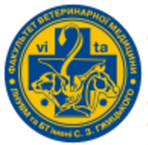                  та біотехнологій імені С.З. Ґжицького           Факультет ветеринарної медицини Рейтинг студентів 1 курсу магістратури (на базі «Бакалавр»)№ ЗППІБ СТУДЕНТАКУРСФорма навчанняГрупа РЕЙТИНГ ЗА середньозважим балом (95%)ДОДАТКОВІ БАЛИ ОСНОВНИЙ РЕЙТИНГ1Стронський Іван ЮрійовичмагістрБ791,36596,362Гудзій Романія ІванівнамагістрБ490,783,594,283Петришак Ірина РоманівнамагістрБ689,673,292,874Лесів Любов ОлегівнамагістрБ289,032,8591,885Литвинець Юлія ЛеонідівнамагістрБ291,200,2591,456Литвин Марія-Христина РоманівнамагістрБ586,34591,347Фарафонов Антон СвятославовичмагістрБ685,76590,768Боршош Юрій ЮрійовичмагістрБ488,771,590,279Портенко Марта ПавлівнамагістрБ889,7289,7210Микитей Катерина ВасилівнамагістрБ1086,822,789,5211Стецьків Андріяна ІгорівнамагістрК588,670,889,4712Говенко Марія МирославівнамагістрБ386,862,389,1613Ярошович Микола ІвановичмагістрБ288,8588,8514Димашок Надія ІванівнамагістрБ1186,29288,2915Шелудько Анна ОлександрівнамагістрБ987,660,588,1616Пташник Христина Ігорівна магістрБ888,1488,1417Ковач Ілля ІвановичмагістрБ486,821,288,0218Шаран Ольга МиколаївнамагістрБ585,98287,9819Хорощак Дар`я ВікторівнамагістрК985,92287,9220Зарума-Лях Любов СтепанівнамагістрБ1187,8887,8821Кійко Марія ВікторівнамагістрБ486,341,287,5422Орда Оксана ЮріївнамагістрБ885,50287,5023Мелентьєва Віра ОлександрівнамагістрБ787,0887,0824Говенко Мирослава МирославівнамагістрБ386,630,386,9325Сипко Анна ІванівнамагістрК186,1886,1826Костів Ольга ПетрівнамагістрК886,0386,0327Кононова Анастасія ВадимівнамагістрБ785,7685,7628Пасічняк Ярослав ЯрославовичмагістрБ785,7685,7629Галасова Аліна ОлександрівнамагістрБ1185,5585,5530Рудик Ірина Володимирівна магістрБ585,5085,5031Андрошулік Руслан ЛеонідовичмагістрК985,5085,5032Продиус Лілія ІванівнамагістрБ785,5085,5033Мних Роман МиколайовичмагістрБ782,760,783,4634Кушик Уляна МихайлівнамагістрК783,3983,3935Світ Павло ВасильовичмагістрК382,790,383,0936Буркуш Юрій ВасильовичмагістрБ1279,852,782,5537Андрійчук Владислав СергійовичмагістрК980,22282,2238Стасюк Наталія ВолодимирівнамагістрК881,7581,7539Пердук Рената ШандорівнамагістрК981,7081,7040Назарчук Христина ВасилівнамагістрБ581,2881,2841Баранець Ірина ЮріївнамагістрК881,2881,2842Трач Мар`яна ІванівнамагістрБ781,1781,1743Головенко Валентина ВасилівнамагістрК1180,9680,9644Третевич Мирослава-Даниїла ОлегівнамагістрК578,80280,8045Сарахман Олег СергійовичмагістрБ780,4380,4346Петрусян Дмитро ОлеговичмагістрК679,6979,6947Гловацький Андрій ВікторовичмагістрК278,6278,6248Заєць Максим АндрійовичмагістрБ278,5378,5349Вінтоняк Сергій ВасильовичмагістрК1078,3878,3850Сенів Ганна СтепанівнамагістрК1177,8577,8551Драган Юлія ВолодимирівнамагістрК777,7977,7952Нафус Марія МиколаївнамагістрБ177,6777,6753Купчик Катерина АнатоліївнамагістрК477,6477,6454Мархевка Тетяна ВолодимирівнамагістрБ477,5877,5855Мацієвська Ольга-Олена РоманівнамагістрК777,5877,5856Ковбин Едуард ВасильовичмагістрБ676,790,777,4957Кузьо Христина ІгорівнамагістрК577,1177,1158Самойлова Катерина КостянтинівнамагістрК176,9076,9059Глущенко Ірина ВолодимирівнамагістрК876,3276,3260Дем`янчук Юлія ОлександрівнамагістрК976,0076,0061Мізин Наталія ОлексіївнамагістрК1276,0076,0062Дейнека Юрій ЮрійовичмагістрБ675,8475,8463Сушанська Любов МихайлівнамагістрБ675,7475,7464Метельська Христина БогданівнамагістрК775,5375,5365Бурик Вікторія ВікторівнамагістрБ975,2175,2166Луцак Мар`ян ВолодимировичмагістрБ275,1475,1467Кавка Олена РусланівнамагістрК474,9474,9468Бранець Назарій МихайловичмагістрК874,6874,6869Суконнік Ольга МиколаївнамагістрБ474,3674,3670Ленива Анастасія ВікторівнамагістрК974,1574,1571Новоженець Павло ОлеговичмагістрБ473,15174,1572Демяник Андрій ОлександровичмагістрБ773,5773,5773Мушик Борис СергійовичмагістрК673,4173,4174Сачко Тетяна РоманівнамагістрК173,2473,2475Журавльова Марта-Дарія ОлександрівнамагістрК272,830,3573,1876Боїшко Богдан ВасильовичмагістрК572,780,473,1877Мельник Наталія ВалеріївнамагістрК473,1073,1078Девлиш Ірина ОлексіївнамагістрК471,461,572,9679Довганич Василь СтепановичмагістрК672,9472,9480Перепелиця Максим ЯрославовичмагістрБ472,8972,8981Страдомська Ірина АндріївнамагістрК172,7072,7082Бондарчук Сергій ОлександровичмагістрК572,150,572,6583Мамчур Орест ЮрійовичмагістрК572,040,472,4484Криштоф Роман ОлеговичмагістрБ672,4172,4185Полюхович Петро ЛеонідовичмагістрБ272,3472,3486Бондарчук Ірина ЮріївнамагістрК572,1572,1587Прядун Валерія ОлександрівнамагістрК972,0972,0988Байляк Степан МихайловичмагістрК971,8871,8889Черняков Ярослав СергійовичмагістрБ171,570,2571,8290Кащишин Андрій ВолодимировичмагістрБ371,5271,5291Козинець Дмитро ВасильовичмагістрК1271,5171,5192Оніщук Олександр ВіталійовичмагістрК1271,4671,4693Немировська Мар`яна ВасилівнамагістрБ470,8370,8394Кружель Йосип ЙосиповичмагістрБ370,6670,6695Паньків Михайло МихайловичмагістрБ370,3970,3996Сеньків Ірина ІванівнамагістрК769,8869,8897Пенко Володимир РомановичмагістрБ269,3069,3098Гладкий Андрій ДмитровичмагістрК169,0869,0899Недовєс Олександр АнатолійовичмагістрК268,9968,99100Клімкович Володимир ВасильовичмагістрБ368,8168,81101Маляр Василь ВасильовичмагістрБ667,930,768,63102Чайковський Володимир ЄвгеновичмагістрБ268,5468,54103Хомюк Наталія  СергіївнамагістрК1267,660,768,36104Ільчишин Іван ДмитровичмагістрК567,8767,87105Хомюк Святослав ІгоровичмагістрК1266,340,767,04106Ленець Євген СергійовичмагістрБ166,7766,77107Задорожна Олена ЮріївнамагістрК666,6666,66108Криштапюк Борис ВікторовичмагістрБ365,2365,23109Комаров Дмитро ІгоровичмагістрК864,9764,97